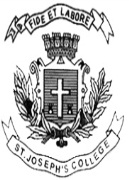 ST. JOSEPH’S COLLEGE (AUTONOMOUS), BENGALURU-27B.A. SOCIOLOGY - I SEMESTERSEMESTER EXAMINATION: OCTOBER 2021(Examination conducted in January-March 2022)SO 1221 - Changing Social Institutions in IndiaTime- 3hrs		                                     	                                 Max Marks-100This question paper contains one printed page and three partsPart AI. Answer any five of the following in one page each:                                               5X5=25Define Social institutions and give one example.Write a note on DE-schooling perspective.Give any two definitions of marriage.Mention four kinds of parenting styles in India.Define secularisation and resurgence of religion in the modern world.Name any two kinds of education and state their functions.What is feminisation at work?Part B               II. Answer any three of the following in two pages each:                                        10x3=30               8. Explain the status of democracy in India?               9. Examine the causes of changes in the age of marriage in India              10. Bring out the issues of voluntary childlessness among couples today.               11. Explain the ideas of political institutions in India.Part C              III. Answer any three of the following in three pages each:                                        15x3=45               12. Analyse the issues of employability with regards to job insecurity in India.13.Elucidate the contributions of feminist scholars with regards to feminisation at work.14. Bring out the contemporary issues of step parenting in India.15. Examine Karl Marx’s conflict view with regard to education as a tool for inequality.                                 *************************************************************************